様式第８号（第13条関係）（第１面）（宛先）滋賀県知事令和５年４月10日申請者　　　　　　　　　　　住所　〒520-8577        滋賀県大津市京町四丁目1番1号（法人にあつては、主たる事務所の所在地ならびに名称および代表者の氏名）担当者名（    近江　太郎　   ）電話　（077）528―××××代理人　　　　　　　　　　　住所　〒520-0807        滋賀県大津市松本一丁目2番1号　　　　　　　　（法人にあつては、主たる事務所の所在地ならびに名称および代表者の氏名）　　　　　　　　　　 電話　（077）524―××××　　　　　　屋	外	広	告	業	登	録	申	請	書屋外広告業の登録を受けたいので、滋賀県屋外広告物条例第23条の２の規定により、関係書類を添えて、次のとおり申請します。（第２面） （第３面）注 １  ※印のある欄は、初回登録の場合は記入しないこと。２	「新規  更新」、「法人・個人の別」および「登録・特例届出の別」については、それぞれ該当するものに○印を付すこと。３ 各欄において、全てを記入できない場合には、適宜、用紙を追加して記入すること。４ 「滋賀県の区域内において営業を行う営業所の名称および所在地」欄には、滋賀県の区域内で屋外広告業を行う営業所を全て記入すること。５ 業務主任者の「資格名および交付番号等」欄には、屋外広告士、講習会修了者、職業訓練指導員、技能士等の別および交付番号等を記入すること。６ 「他の地方公共団体における登録」欄は、既に他の都道府県知事または市長の登録を受けている場合には、全て記入すること。７ 代理人により申請を行う場合にあつては、代理人の資格を証する書類を添付すること。８ 用紙の大きさは、日本産業規格Ａ列４番とする。登録の種類新規更新※登録番号滋賀県屋外広告業登録(3)第○○○号登録の種類新規更新※登録年月日平成20年5月30日　登録の種類新規更新※登録有効期間令和元年5月31日 から　令和5年5月30日までおよび生年月日法人にあつては名称ならびに代表者の氏名および生年月日および生年月日法人にあつては名称ならびに代表者の氏名および生年月日生年月日　　昭和30年　5月　1日法人・個人の別　　１　法人　　２　個人生年月日　　昭和30年　5月　1日法人・個人の別　　１　法人　　２　個人住	所法人にあつては主たる事務所の所在地住	所法人にあつては主たる事務所の所在地郵便番号（520－8577）滋賀県大津市四丁目１番１号電話番号（077）528－××××郵便番号（520－8577）滋賀県大津市四丁目１番１号電話番号（077）528－××××主たる業務の内容主たる業務の内容屋外広告物の設置・工事業屋外広告物の設置・工事業１滋賀県の区域内において営業を行う営業所の名称および所在地営業所の営業所の営業所の所在地（郵便番号）営業所の所在地（郵便番号）営業所の所在地（郵便番号）電話番号電話番号１滋賀県の区域内において営業を行う営業所の名称および所在地滋賀県大津市京町四丁目1番1号（〒520-8577）滋賀県大津市京町四丁目1番1号（〒520-8577）滋賀県大津市京町四丁目1番1号（〒520-8577）077-528-××××077-528-××××１滋賀県の区域内において営業を行う営業所の名称および所在地滋賀県彦根市元町4-1（〒522-0071）滋賀県彦根市元町4-1（〒522-0071）滋賀県彦根市元町4-1（〒522-0071）0749-××-××××0749-××-××××１滋賀県の区域内において営業を行う営業所の名称および所在地京都府京都市○○区○○町○○番地（〒600-××××）京都府京都市○○区○○町○○番地（〒600-××××）京都府京都市○○区○○町○○番地（〒600-××××）075-×××-××××075-×××-××××１滋賀県の区域内において営業を行う営業所の名称および所在地２業務主任者の氏名、資格および所属する営業所の名称所属営業所名所属営業所名業務主任者の業務主任者の資格名および交付番号等資格名および交付番号等摘　　要２業務主任者の氏名、資格および所属する営業所の名称本社本社屋外広告士第○○○号屋外広告士第○○○号２業務主任者の氏名、資格および所属する営業所の名称彦根営業所彦根営業所講習会修了者○○県　第○号講習会修了者○○県　第○号２業務主任者の氏名、資格および所属する営業所の名称京都営業所京都営業所技能検定合格者第○○○号技能検定合格者第○○○号２業務主任者の氏名、資格および所属する営業所の名称３法人である場合の役員（業務を執行する社員、取締役、執行役またはこれらに準ずる者。以下同じ。）の職名および氏名職　　　　名職　　　　名職　　　　名３法人である場合の役員（業務を執行する社員、取締役、執行役またはこれらに準ずる者。以下同じ。）の職名および氏名代表取締役代表取締役代表取締役３法人である場合の役員（業務を執行する社員、取締役、執行役またはこれらに準ずる者。以下同じ。）の職名および氏名取締役取締役取締役３法人である場合の役員（業務を執行する社員、取締役、執行役またはこれらに準ずる者。以下同じ。）の職名および氏名取締役取締役取締役　びわこ　びわこ　びわこ　びわこ３法人である場合の役員（業務を執行する社員、取締役、執行役またはこれらに準ずる者。以下同じ。）の職名および氏名４未成年者である場合の法定代理人の氏名、商号または名称および住所ふりがな氏名および生年月日法人にあつては名称ならびに代表者の氏名および生年月日該当なし生年月日　　　　　年　　　　月　　　　日法人・個人の別　　１　法人　　２　個人該当なし生年月日　　　　　年　　　　月　　　　日法人・個人の別　　１　法人　　２　個人該当なし生年月日　　　　　年　　　　月　　　　日法人・個人の別　　１　法人　　２　個人該当なし生年月日　　　　　年　　　　月　　　　日法人・個人の別　　１　法人　　２　個人該当なし生年月日　　　　　年　　　　月　　　　日法人・個人の別　　１　法人　　２　個人該当なし生年月日　　　　　年　　　　月　　　　日法人・個人の別　　１　法人　　２　個人４未成年者である場合の法定代理人の氏名、商号または名称および住所　住所法人にあつては主たる事務所の所在地郵便番号（　　　－　　　　）電話番号（　　　）　　－郵便番号（　　　－　　　　）電話番号（　　　）　　－郵便番号（　　　－　　　　）電話番号（　　　）　　－郵便番号（　　　－　　　　）電話番号（　　　）　　－郵便番号（　　　－　　　　）電話番号（　　　）　　－郵便番号（　　　－　　　　）電話番号（　　　）　　－５法定代理人が法人である場合のその役員の職名および氏名職　　　　名職　　　　名５法定代理人が法人である場合のその役員の職名および氏名５法定代理人が法人である場合のその役員の職名および氏名５法定代理人が法人である場合のその役員の職名および氏名５法定代理人が法人である場合のその役員の職名および氏名６他の地方公共団体における登録登録を受けた地方公共団体名登録・特例届出の別登録（届出）年  月  日登録（届出）番号６他の地方公共団体における登録○○県登　　録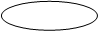 特例届出平成○年○月○日第○○○号６他の地方公共団体における登録○○市登　　録特例届出平成○年○月○日第○○○号６他の地方公共団体における登録登　　録特例届出６他の地方公共団体における登録登　　録特例届出６他の地方公共団体における登録登　　録特例届出７所属する屋外広告業の事業者団体日本屋外広告業団体連合会、○○県広告美術協同組合日本屋外広告業団体連合会、○○県広告美術協同組合日本屋外広告業団体連合会、○○県広告美術協同組合日本屋外広告業団体連合会、○○県広告美術協同組合